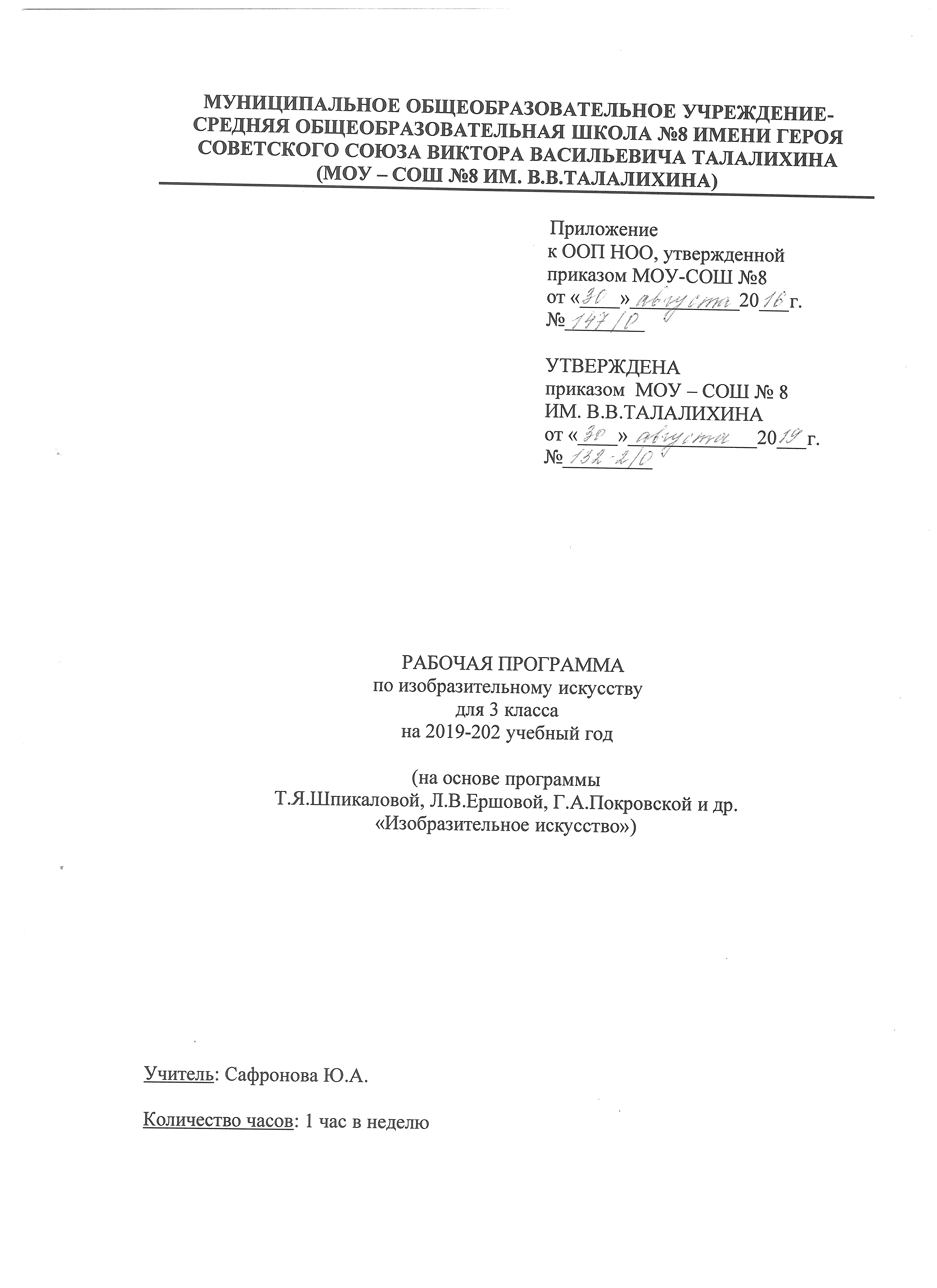 Пояснительная запискаРабочая программа по изобразительному искусству для 3 класса МОУ-СОШ №8 ИМ. В.В.ТАЛАЛИХИНА разработана на основе Федерального государственного образовательного стандарта начального общего образования, примерной программы по изобразительному искусству и программы «Изобразительное искусство» Т.Я. Шпикаловой, Л.В. Ершовой, Г.А. Покровской и др. «Просвещение» 2013 год.Программа реализуется по УМК «Перспектива». Для реализации содержания учебного предмета изобразительное искусство используется учебник Т.Я. Шпикаловой, Л.В.Ершовой «Изобразительное искусство» для 3 класса. Место учебного предмета в учебном планеПо учебному плану МОУ-СОШ № 8 ИМ. В.В.ТАЛАЛИХИНА  на изучение предмета «Изобразительное искусство» в 3 классе отводится 34 ч (1 ч. в неделю, 34 учебные недели).Тематическое планированиеКалендарно-тематическое планированиеСписок литературы для учителяШпикалова Т.Я., Ершова Л.В. Изобразительное искусство. Учебник. 3 класс, М.: Издательство «Просвещение», 2013г.Шпикалова Т.Я., Ершова Л.В. и др. Изобразительное искусство. Рабочая тетрадь. 3 класс, М.: Издательство «Просвещение», 2017г.Шпикалова Т.Я., Ершова Л.В. и др. Уроки изобразительного искусства. Поурочные разработки. 1-4 класс. М.: Издательство «Просвещение», 2013г.Список литературы для обучающегосяШпикалова Т.Я., Ершова Л.В. Изобразительное искусство. Учебник. 3 класс, М.: Издательство «Просвещение», 2013г.Шпикалова Т.Я., Ершова Л.В. и др. Изобразительное искусство. Рабочая тетрадь. 3 класс, М.: Издательство «Просвещение», 2017гПеречень WEB-сайтов для дополнительного образования по предметуhttps://infourok.ru/ Сайт ИНФОУРОКhttp://www.uchportal.ru/ «Учительский портал» - сообщество учителейhttp://www.uroki.net/   Сайт УРОКИ.NEThttp://www.nachalka.com/ Сайт для учителей начальных классов «Начальная школа»http://festival.1september.ru/  Фестиваль педагогических идей «Открытый урок»http://viki.rdf.ru/ Детские электронные книги и презентацииhttp://www.metod-kopilka.ru/ Метод-копилкаСОГЛАСОВАНОзам. директора по УВР _________Ю.А.Сафронова«____» ____________ 20__г.СОГЛАСОВАНОруководитель ШМОучителей начальных классов___________С.М.ЖучковаПротокол от«____» ____________ 20__г.№_____№ п/пРаздел, темаКоличество часовФорма контроля1Осень. «Как прекрасен этот мир, посмотри…»112Зима. «Как прекрасен этот мир, посмотри…»103Весна. «Как прекрасен этот мир, посмотри…»54Лето. «Как прекрасен этот мир, посмотри…»8Итоговая творческая  работа «Красота вокруг нас».Итого34Из них 1№  урокаДата  по плануДата  по фактуТемаЭОР№  урокаДата  по плануДата  по фактуТемаЭОР№  урокаДата  по плануДата  по фактуТемаЭОРОсень. «Как прекрасен этот мир, посмотри…» (11 ч)Осень. «Как прекрасен этот мир, посмотри…» (11 ч)Осень. «Как прекрасен этот мир, посмотри…» (11 ч)Осень. «Как прекрасен этот мир, посмотри…» (11 ч)Осень. «Как прекрасен этот мир, посмотри…» (11 ч)     105.09.Земля одна, а цветы на ней разные. 212.09.В жостовском подносе – все цветы России.http://nsportal.ru/nachalnaya-shkola/izo/2012/05/18/urok-izo-v-3-klasse-risuem-zhostovskie-podnosy319.09.О чем может рассказать русский поднос.426.09.Каждый  художник урожай своей земли хвалит.503.10.Лети, лети бумажный змей.http://900igr.net/prezentacija/izo/izobrazitelnoe-iskusstvo-79698/urok-5.-leti-leti-bumazhnyj-zmej-ornament-narodov-mira-12.html     617.10.Чуден свет. Мудры люди, дивны их дела.724.10.Живописные просторы Родины.      831.10.Родные края в росписи гжельской майолики.http://nsportal.ru/nachalnaya-shkola/izo/2014/04/10/gzhelskaya-keramika907.11.Двор, что город, изба, что терем.http://900igr.net/prezentacija/izo/izobrazitelnoe-iskusstvo-79698/dvor-chto-gorod-izba-chto-terem-v-mire-narodnogo-zodchestva-24.html1014.11.То ли терем, то ли царёв дворец.1128.11.Каждая птица своим пером красуется.http://nsportal.ru/nachalnaya-shkola/izo/2016/05/19/3- izo-ptitsy.pptЗима. «Как прекрасен этот мир, посмотри…» (10 ч)Зима. «Как прекрасен этот мир, посмотри…» (10 ч)Зима. «Как прекрасен этот мир, посмотри…» (10 ч)Зима. «Как прекрасен этот мир, посмотри…» (10 ч)Зима. «Как прекрасен этот мир, посмотри…» (10 ч)1205.12.Каждая изба удивительных вещей полна.http://www.metod-kopilka.ru/prezentaciya_po_izo_na_temu_kazhdaya_izba_udivitelnyh_veschey_polna_3_klass-4467.htm1312.12.Русская зима.1419.12.Зима не лето, в шубу одета.http://900igr.net/prezentacija/izo/izobrazitelnoe-iskusstvo-79698/urok-14-38.html1526.12.Зима за морозы, а мы за праздники.1609.01.Всякая  красота фантазии да умения требует…http://900igr.net/prezentacija/izo/izobrazitelnoe-iskusstvo-79698/urok-16-42.html1716.01.В  каждом посаде в своем наряде.http://900igr.net/prezentacija/izo/izobrazitelnoe-iskusstvo-79698/urok-17-44.html1823.01.Жизнь костюма в театре.1930.01.Россия державная.2006.02.«Город чудный…»http://900igr.net/prezentacija/izo/izobrazitelnoe-iskusstvo-79698/urok-20-52.html2113.02.Защитники земли русской.Весна. «Как прекрасен этот мир, посмотри…» (5 ч)Весна. «Как прекрасен этот мир, посмотри…» (5 ч)Весна. «Как прекрасен этот мир, посмотри…» (5 ч)Весна. «Как прекрасен этот мир, посмотри…» (5 ч)Весна. «Как прекрасен этот мир, посмотри…» (5 ч)2227.02.Дорогие любимые, родные.2305.03.Широкая Масленица.https://infourok.ru/prezentaciya-na-temu-shirokaya-maslenica-nachalnaya-shkola-klass-936904.html2412.03.Красота и мудрость народной игрушки.http://festival.1september.ru/articles/641308/2519.03.Герои сказки глазами художника.2626.03.Декоративно-сюжетная композиция к любимой сказке.Лето. «Как прекрасен этот мир, посмотри…» (8 ч)Лето. «Как прекрасен этот мир, посмотри…» (8 ч)Лето. «Как прекрасен этот мир, посмотри…» (8 ч)Лето. «Как прекрасен этот мир, посмотри…» (8 ч)Лето. «Как прекрасен этот мир, посмотри…» (8 ч)2702.04.Водные просторы России.2816.04.Цветы России на Павловских платках и шалях. Всяк на свой манер.http://nsportal.ru/nachalnaya-shkola/izo/2016/01/19/prezentatsiya-k-uroku-izo-po-teme-mamin-platok2923.04.В весеннем небе салют Победы.http://nsportal.ru/nachalnaya-shkola/izo/2016/04/16/uchebno-metodicheskiy-komplekt-po-izobrazitelnomu-iskusstvu-na-13030.04.Гербы городов Золотого кольца России.http://nsportal.ru/nachalnaya-shkola/izo/2014/08/27/prezentatsiya-zolotoe-koltso-rossii-gerby-gorodov3107.05.Сиреневые перезвоны.3214.05.У всякого мастера свои затеи.3321.05.Итоговая творческая работа «Красота вокруг нас».3428.05.Наши достижения.